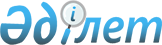 О внесении изменений в постановление акимата Западно-Казахстанской области от 7 июля 2015 года № 169 "Об утверждении регламентов государственных услуг, оказываемых местными исполнительными органами в сфере среднего образования по Западно-Казахстанской области"
					
			Утративший силу
			
			
		
					Постановление акимата Западно-Казахстанской области от 1 марта 2016 года № 54. Зарегистрировано Департаментом юстиции Западно-Казахстанской области 1 апреля 2016 года № 4314. Утратило силу постановлением акимата Западно-Казахстанской области от 1 июня 2020 года № 120
      Сноска. Утратило силу постановлением акимата Западно-Казахстанской области от 01.06.2020 № 120 (вводится в действие со дня первого официального опубликования).

      Примечание РЦПИ.
В тексте документа сохранена пунктуация и орфография оригинала.
      Руководствуясь Законами Республики Казахстан от 23 января 2001 года "О местном государственном управлении и самоуправлении в Республике Казахстан", от 15 апреля 2013 года "О государственных услугах", акимат Западно-Казахстанской области ПОСТАНОВЛЯЕТ:
      1. Внести в постановление акимата Западно-Казахстанской области от 7 июля 2015 года № 169 "Об утверждении регламентов государственных услуг, оказываемых местными исполнительными органами в сфере среднего образования по Западно-Казахстанской области" (зарегистрированное в Реестре государственной регистрации нормативных правовых актов под № 3974, опубликованное от 29 августа 2015 года в газетах "Орал өңірі" и "Приуралье") следующие изменения:
      1) регламент государственной услуги "Выдача разрешения на обучение в форме экстерната в организациях основного среднего, общего среднего образования", утвержденный указанным постановлением, изложить в новой редакции согласно приложению 1 к настоящему постановлению;
      2) "Выдача дубликатов документов об основном среднем, общем среднем образовании", утвержденный указанным постановлением, изложить в новой редакции согласно приложению 2 к настоящему постановлению.
      2. Государственному учреждению "Управление образования Западно-Казахстанской области" (Мынбаева А.А) обеспечить государственную регистрацию данного постановления в органах юстиции, его официальную публикацию в средствах массовой информации и информационно-правовой системе "Әділет".
      3. Контроль за исполнением данного постановления возложить на заместителя акима Западно-Казахстанской области Макена Б.М.
      4. Настоящее постановление вводится в действие по истечении десяти календарных дней после дня первого официального опубликования. Регламент государственной услуги 
"Выдача разрешения на обучение в форме экстерната в организациях основного среднего, общего среднего образования" 1. Общие положения
      1. Государственная услуга "Выдача разрешения на обучение в форме экстерната в организациях основного среднего, общего среднего образования" (далее – государственная услуга). 
      Государственная услуга оказывается отделами образования города, района, управлением образования области (далее – услугодатель), на основании стандарта государственной услуги "Выдача разрешения на обучение в форме экстерната в организациях основного среднего, общего среднего образования", утвержденного приказом Министра образования и науки Республики Казахстан от 8 апреля 2015 года № 179 "Об утверждении стандартов государственных услуг в сфере среднего образования, оказываемых местными исполнительными органами" (зарегистрированный в органах юстиции Республики Казахстан 15 мая 2015 года № 11057) (далее – стандарт).
      Прием заявлений и выдача результатов оказания государственной услуги осуществляется через:
      1) некоммерческое акционерное общество "Государственная корпорация "Правительство для граждан" (далее – Государственная корпорация); 
      2) веб-портал "электронного правительства" www.egov.kz (далее – портал). 
      Государственная услуга оказывается физическим лицам (далее – услугополучатель) бесплатно.
      2. Форма оказываемой государственной услуги: электронная (частично автоматизированная) и (или) бумажная.
      3. Результат оказываемой государственной услуги: выписка из приказа о разрешении на обучение в форме экстерната в организациях основного среднего, общего среднего образования по форме согласно приложению 1 к стандарту.
      В случае предоставления услугополучателем неполного пакета документов согласно пункту 9 стандарта, работник Государственной корпорации отказывает в приеме документов и выдает расписку об отказе в приеме заявления по форме согласно приложению 3 к настоящему стандарту. 2. Описание порядка действий структурных подразделений (работников) услугодателя в процессе оказания государственной услуги
      4. Основанием для начала процедуры (действия) по оказанию государственной услуги является предоставление необходимых документов, указанных в пункте 9 стандарта.
      5. Содержание каждой процедуры (действия), входящей в состав процесса оказания государственной услуги, длительность его выполнения:
      1) работник Государственной корпорации с момента подачи необходимых документов услугополучателем в течение 15 (пятнадцати) минут осуществляет их прием, проверку соответствия, регистрацию и выдает квитанцию услугополучателю, в течение 1 (одного) рабочего дня направляет в канцелярию услугодателя;
      2) работник канцелярии услугодателя в течение 15 (пятнадцати) минут осуществляет прием документов и направляет на резолюцию руководителю услугодателя; 
      3) руководитель услугодателя в течение 1 (одного) рабочего дня накладывает резолюцию, отправляет документы ответственному исполнителю услугодателя;
      4) ответственный исполнитель услугодателя в течение 11 (одиннадцати) рабочих дней рассматривает поступившие документы, готовит копию приказа и направляет на подпись руководителю услугодателя;
      5) руководитель услугодателя в течение 1 (одного) рабочего дня подписывает копию приказа и направляет в канцелярию услугодателя;
      6) работник канцелярии услугодателя в течение 1 (одного) рабочего дня направляет результат государственной услуги в Государственную корпорацию;
      7) работник Государственной корпорации в течение 15 (пятнадцати) минут выдает результат государственной услуги услугополучателю. 
      6. Результат процедуры (действия) по оказанию государственной услуги, который служит основанием для начала выполнения следующей процедуры (действия):
      1) принятие работником Государственной корпорации у услугополучателя документов, проверка соответствия, регистрация и передача их в канцелярию услугодателя;
      2) принятие работником канцелярии услугодателя документов, направление на резолюцию руководителю услугодателя; 
      3) назначение руководителем услугодателя ответственного исполнителя услугодателя и направление ему документов услугополучателя;
      4) подготовка ответственным исполнителем услугодателя копии приказа;
      5) подписание руководителем услугодателя копии приказа;
      6) направление работником канцелярии услугодателя результата государственной услуги в Государственную корпорацию; 
      7) выдача работником Государственной корпорации результата государственной услуги услугополучателю. 3. Описание порядка взаимодействия структурных подразделений (работников) услугодателя в процессе оказания государственной услуги
      7. Перечень структурных подразделений (работников) услугодателя, которые участвуют в процессе оказания государственной услуги:
      1) работник Государственной корпорации 
      2) работник канцелярии услугодателя;
      3) руководитель услугодателя;
      4) ответственный исполнитель услугодателя.
      8. Подробное описание последовательности процедур (действий), взаимодействий структурных подразделений (работников) Государственной корпорации и услугодателя в процессе оказания государственной услуги отражается в справочнике бизнес-процессов оказания государственной услуги согласно приложению 1 к настоящему регламенту "Выдача разрешения на обучение в форме экстерната в организациях основного среднего, общего среднего образования". 4. Описание порядка взаимодействия с Государственной корпорацией и (или) иными услугодателями, а также порядка использования информационных систем в процессе оказания государственной услуги
      9. Описание порядка обращения в Государственную корпорацию и (или) к иным услугодателям, длительность обработки запроса услугополучателя:
      1) услугополучатель подает необходимые документы и заявление работнику Государственной корпорации согласно приложению 1 стандарта, которое осуществляется в операционном зале посредством "безбарьерного" обслуживания путем электронной очереди (в течение 1 минуты);
      2) процесс 1 – ввод работником Государственной корпорации в Автоматизированное рабочее место Интегрированного информационной системы Государственной корпорации (далее – АРМ ИИС Государственной корпорации) логина и пароля (процесс авторизации) для оказания государственной услуги (в течение 1 минуты);
      3) процесс 2 – выбор работником Государственной корпорации государственной услуги, вывод на экран формы запроса для оказания государственной услуги и ввод работником Государственной корпорации данных услугополучателя или данных по доверенности представителя услугополучателя (при нотариально удостоверенной доверенности, при ином удостоверении доверенности-данные доверенности не заполняются) (в течение 1 минуты);
      4) процесс 3 – направление запроса через шлюз электронного правительства (далее – ШЭП) в государственную базу данных физических лиц (далее - ГБД ФЛ) о данных услугополучателя, а также в Единой нотариальной информационной системе (далее - ЕНИС) – о данных доверенности представителя услугополучателя (в течение 1 минуты);
      5) условие 1 – проверка наличия данных услугополучателя в ГБД ФЛ, данных доверенности в ЕНИС (в течение 1 минуты);
      6) процесс 4 – формирование сообщения о невозможности получения данных в связи с отсутствием данных услугополучателя в ГБД ФЛ или данных доверенности в ЕНИС (в течение 1 минуты);
      7) процесс 5 - направление электронного документа (запроса услугополучателя) удостоверенного (подписанного) ЭЦП работником Государственной корпорации через ШЭП в автоматизированное рабочее место регионального шлюза электронного правительства (далее - АРМ РШЭП) (в течение 1 минуты).
      10. Описание процесса получения результата оказания государственной услуги через Государственную корпорацию с указанием длительности каждой процедуры (действия):
      1) процесс 6 – регистрация электронного документа в АРМ РШЭП (в течение 2 минут);
      2) условие 2 – проверка (обработка) услугодателем соответствия приложенных услугополучателем документов, указанных в стандарте, которые является основанием для оказания государственной услуги (в течение 2 минут);
      3) процесс 7 - формирование сообщения об отказе в запрашиваемой государственной услуге в связи с имеющимися нарушениями в документах услугополучателя (в течение 2 минут);
      4) процесс 8 – получение услугополучателем через работника Государственной корпорации результата государственной услуги сформированной АРМ РШЭП (в течение 2 минут).
      Диаграмма функционального взаимодействия информационных систем, задействованных при оказании государственной услуги через Государственную корпорацию, приведена в приложении 2 настоящего регламента.
      11. Описание порядка обращения и последовательности процедур (действий) услугодателя и услугополучателя при оказании государственной услуги через портал:
      1) услугополучатель осуществляет регистрацию на портале с помощью индивидуального идентификационного номера (далее – ИИН) и пароля (осуществляется для незарегистрированных услугополучателей на портале);
      2) процесс 1 – процесс ввода услугополучателем ИИН и пароля (процесс авторизации) на портале для получения государственной услуги;
      3) условие 1 – проверка на портале подлинности данных о зарегистрированном услугополучателе через ИИН и пароль;
      4) процесс 2 – формирование порталом сообщения об отказе в авторизации в связи с имеющимися нарушениями в данных услугополучателя;
      5) процесс 3 – выбор услугополучателем государственной услуги, указанной в настоящей государственной услуге, вывод на экран формы запроса для оказания государственной услуги и заполнение услугополучателем формы (ввод данных) с учетом ее структуры и форматных требований, прикрепление к форме запроса необходимых копий документов в электронном виде указанные в пункте 9 стандарта, а также выбор услугополучателем регистрационного свидетельства ЭЦП для удостоверения (подписания) запроса; 
      6) условие 2 – проверка на портале срока действия регистрационного свидетельства ЭЦП и отсутствия в списке отозванных (аннулированных) регистрационных свидетельств, а также соответствия идентификационных данных (между ИИН, указанным в запросе и ИИН, указанным в регистрационном свидетельстве ЭЦП);
      7) процесс 4 – формирование сообщения об отказе в запрашиваемой государственной услуге в связи с не подтверждением подлинности ЭЦП услугополучателя;
      8) процесс 5 – направление электронного документа (запроса услугополучателя) удостоверенного (подписанного) ЭЦП услугополучателя через ШЭП в АРМ РШЭП для обработки запроса услугодателем;
      9) условие 3 – проверка услугодателем соответствия приложенных услугополучателем документов, указанных в пункте 9 стандарта, которые являются основаниям для оказания государственной услуги;
      10) процесс 6 - формирование сообщения об отказе в запрашиваемой государственной услуге в связи с имеющимися нарушениями в документах услугополучателя;
      11) процесс 7 – получение услугополучателем результата государственной услуги (уведомление в форме электронного документа), сформированный порталом. Результат оказания государственной услуги направляется услугополучателю в "личный кабинет" в форме электронного документа, удостоверенного ЭЦП уполномоченного лица услугодателя.
      Диаграмма функционального взаимодействия информационных систем, задействованных при оказании государственной услуги через портал, приведена в приложении 3 к настоящему регламенту.
      12. Обжалование решений, действий (бездействия) услугодателя и (или) их должностных лиц, по вопросам оказания государственных услуг осуществляется в соответствии с разделом 3 стандарта Справочник бизнес-процессов оказания государственной услуги "Выдача разрешения на обучение в форме экстерната в организациях основного среднего, общего среднего образования"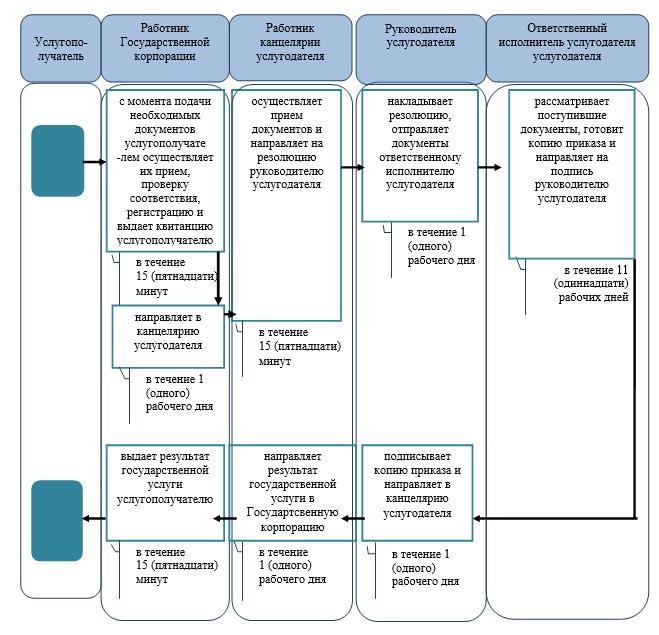 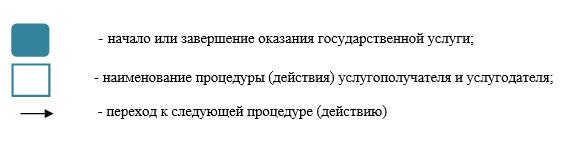  Диаграмма функциональных взаимодействии информационных систем, задействованных в оказании государственной услуги через Государственную корпорацию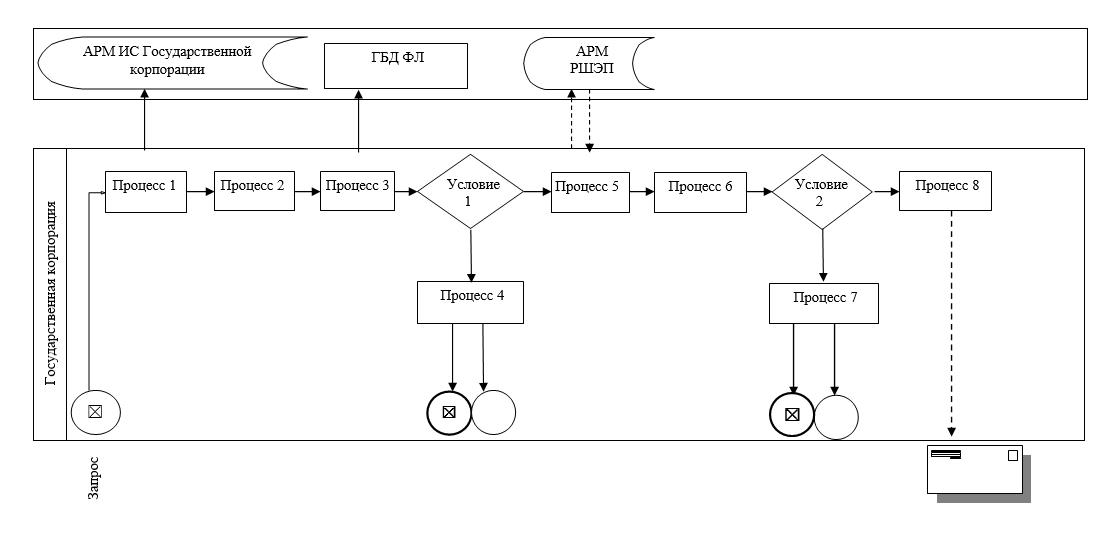  Диаграмма функционального взаимодействия при оказании электронной государственной услуги через портал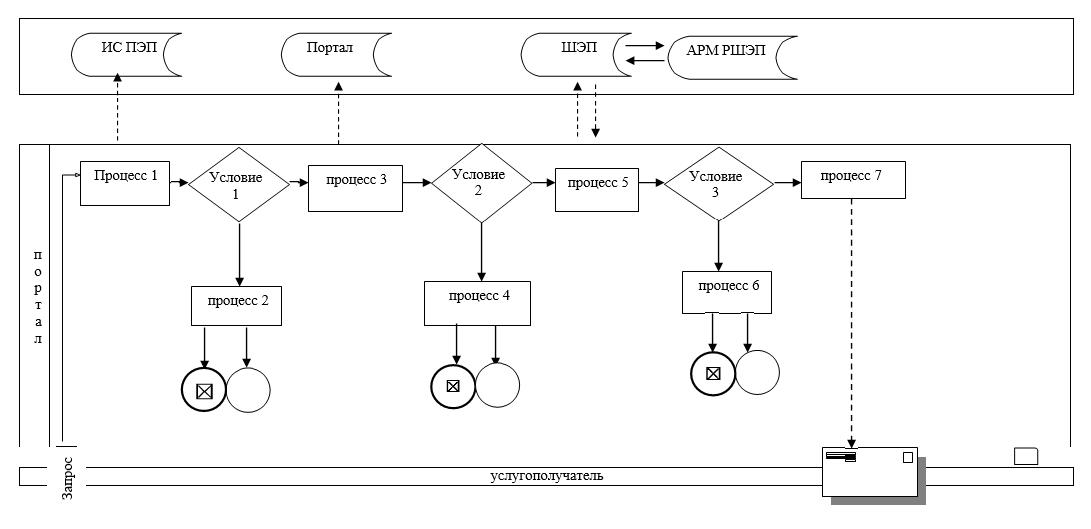  Регламент государственной услуги 
"Выдача дубликатов документов об основном среднем, общем среднем образовании" 1. Общие положения
      1. Государственная услуга "Выдача дубликатов документов об основном среднем, общем среднем образовании" (далее – государственная услуга).
      Государственная услуга оказывается организациями основного среднего и общего среднего образования (далее – услугодатель), на основании стандарта государственной услуги "Выдача дубликатов документов об основном среднем, общем среднем образовании", утвержденного приказом Министра образования и науки Республики Казахстан от 8 апреля 2015 года № 179 "Об утверждении стандартов государственных услуг в сфере среднего образования, оказываемых местными исполнительными органами" (зарегистрированный в органах юстиции Республики Казахстан 15 мая 2015 года № 11057) (далее - стандарт). 
      Прием заявлений и выдача результатов оказания государственной услуги осуществляются через: 
      1) канцелярию услугодателя; 
      2) некоммерческое акционерное общество "Государственная корпорация "Правительство для граждан" (далее – Государственная корпорация).
      Государственная услуга оказывается физическим лицам (далее – услугополучатель) бесплатно.
      2. Форма оказания государственной услуги: бумажная.
      3. Результат оказания государственной услуги: выдача дубликата свидетельства об основном среднем образовании, дубликата аттестата об общем среднем образовании (далее – дубликат).
      В случае предоставления услугополучателем неполного пакета документов согласно пункту 9 стандарта, работник Государственной корпорации отказывает в приеме документов и выдает расписку об отказе в приеме заявления по форме согласно приложению 2 к стандарту. 2. Описание порядка действий структурных подразделений (работников) услугодателя в процессе оказания государственной услуги
      4. Основанием для начала процедуры (действия) по оказанию государственной услуги является предоставление необходимых документов, указанных в пункте 9 стандарта.
      5. Содержание каждой процедуры (действия), входящей в состав процесса оказания государственной услуги, длительность его выполнения:
      1) работник канцелярии услугодателя с момента подачи необходимых документов в течении 15 (пятнадцати) минут осуществляет их прием, регистрацию и направляет на резолюцию руководителю услугодателя;
      2) руководитель услугодателя в течение 1 (одного) рабочего дня накладывает резолюцию, отправляет документы ответственному исполнителю услугодателя;
      3) ответственный исполнитель услугодателя в течение 13 (тринадцати) рабочих дней рассматривает поступившие документы, готовит дубликат и направляет на подпись руководителю услугодателя;
      4) руководитель услугодателя в течение 1 (одного) рабочего дня подписывает дубликат и направляет в канцелярию;
      5) работник канцелярии услугодателя в течение 15 (пятнадцати) минут регистрирует результат государственной услуги и выдает услугополучателю.
      6. Результат процедуры (действия) по оказанию государственной услуги, который служит основанием для начала выполнения следующей процедуры (действия):
      1) принятие работником канцелярии у услугополучателя документов и передача их руководителю услугодателя;
      2) назначение руководителем услугодателя ответственного исполнителя услугодателя и направление ему документов услугополучателя;
      3) подготовка ответственным исполнителем услугодателя дубликата;
      4) подписание руководителем услугодателя дубликата;
      5) выдача результата государственной услуги услугополучателю работником канцелярии услугодателя. 3. Описание порядка взаимодействия структурных подразделений (работников) услугодателя в процессе оказания государственной услуги
      7. Перечень структурных подразделений (работников) услугодателя, которые участвуют в процессе оказания государственной услуги:
      1) работник канцелярии услугодателя;
      2) руководитель услугодателя;
      3) ответственный исполнитель услугодателя.
      8. Подробное описание последовательности процедур (действия), взаимодействий структурных подразделений (работников) услугодателя в процессе оказания государственной услуги отражается в справочнике бизнес-процессов оказания государственной услуги согласно приложению 1 к настоящему регламенту "Выдача дубликатов документов об основном среднем, общем среднем образовании" (далее – регламент). 4. Описание порядка взаимодействия с Государственной корпорацией и (или) иными услугодателями, а также порядка использования информационных систем в процессе оказания государственной услуги
      9. Описание порядка обращения в Государственную корпорацию и (или) к иным услугодателям, длительность обработки запроса услугополучателя:
      1) услугополучатель подает необходимые документы и заявление работнику Государственной корпорации согласно приложению стандарта, которое осуществляется в операционном зале посредством "безбарьерного" обслуживания путем электронной очереди (в течение 1 минуты);
      2) процесс 1 – ввод работником Государственной корпорации в Автоматизированное рабочее место Интегрированного информационной системы Государственной корпорации (далее – АРМ ИИС Государственной корпорации) логина и пароля (процесс авторизации) для оказания государственной услуги (в течение 1 минуты);
      3) процесс 2 – выбор работником Государственной корпорации государственной услуги, вывод на экран формы запроса для оказания государственной услуги и ввод работником Государственной корпорации данных услугополучателя или данных по доверенности представителя услугополучателя (при нотариально удостоверенной доверенности, при ином удостоверении доверенности данные доверенности не заполняются) (в течение 1 минуты);
      4) процесс 3 – направление запроса через шлюз "электронного правительства" (далее – ШЭП) в государственную базу данных физических лиц (далее - ГБД ФЛ) о данных услугополучателя, а также в Единой нотариальной информационной системе (далее - ЕНИС) – о данных доверенности представителя услугополучателя (в течение 1 минуты);
      5) условие 1 – проверка наличия данных услугополучателя в ГБД ФЛ данных доверенности в ЕНИС (в течение 1 минуты);
      6) процесс 4 – формирование сообщения о невозможности получения данных в связи с отсутствием данных услугополучателя в ГБД ФЛ или данных доверенности в ЕНИС (в течение 1 минуты);
      7) процесс 5 - направление электронного документа (запроса услугополучателя) удостоверенного (подписанного) электронной цифровой подписью работника Государственной корпорации через ШЭП в автоматизированное рабочее место регионального шлюза электронного правительства (далее - АРМ РШЭП) (в течение 1 минуты).
      10. Описание процесса получения результата оказания государственной услуги через Государственной корпорацию, его длительность:
      1) процесс 6 – регистрация электронного документа в АРМ РШЭП (в течение 2 минут);
      2) условие 2 – проверка (обработка) услугодателем соответствия приложенных услугополучателем документов, указанных в стандарте, которые являются основанием для оказания государственной услуги (в течение 2 минут);
      3) процесс 7 - формирование сообщения об отказе в запрашиваемой государственной услуге в связи с имеющимися нарушениями в документах услугополучателя (в течение 2 минут);
      4) процесс 8 – получение услугополучателем через работника Государственной корпорации результата государственной услуги (дубликат) (в течение 2 минут).
      Функциональные взаимодействия информационных систем, задействованных в оказании государственной услуги через Государственную корпорацию приведены диаграммой согласно приложению 2 настоящего регламента.
      11. Обжалование решений, действий (бездействия) услугодателя и (или) его должностных лиц, по вопросам оказания государственных услуг осуществляется в соответствии с разделом 3 стандарта. Справочник бизнес-процессов оказания государственной услуги "Выдача дубликатов документов об основном среднем, общем среднем образовании"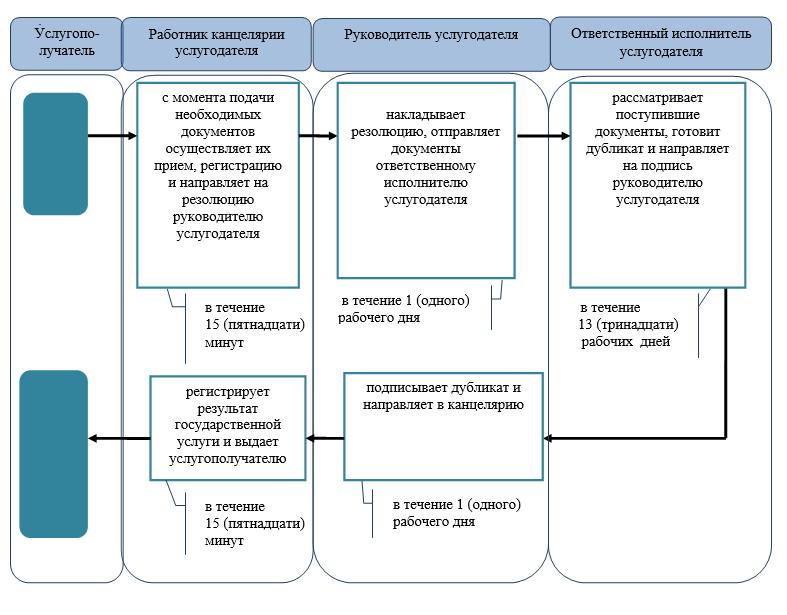 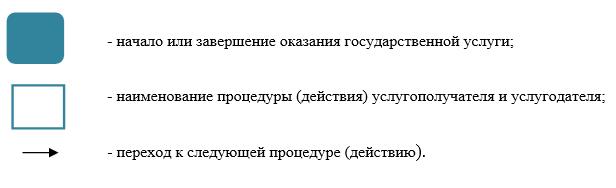  Диаграмма функциональных взаимодействии информационных систем, задействованных в оказании государственной услуги через Государственную корпорацию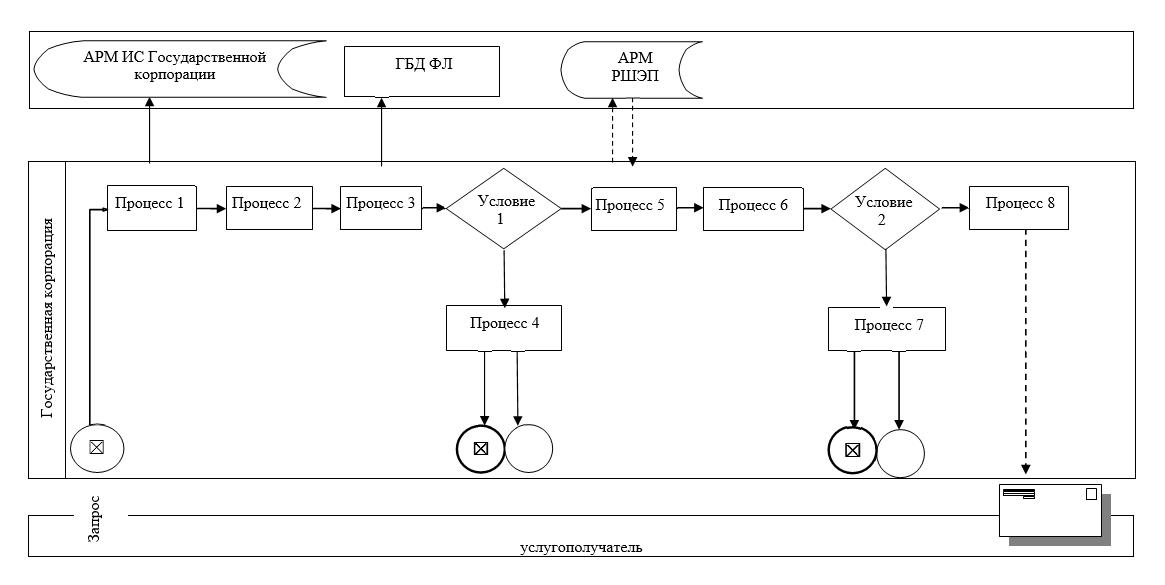 
					© 2012. РГП на ПХВ «Институт законодательства и правовой информации Республики Казахстан» Министерства юстиции Республики Казахстан
				
      Аким области

Н.Ногаев
Приложение 1 
к постановлению акимата 
Западно-Казахстанской области 
от 1 марта 2016 года № 54Утвержден 
постановлением акимата 
Западно-Казахстанской области 
от 7 июля 2015 года № 169Приложение 1 
к регламенту государственной 
услуги "Выдача разрешения на 
обучение в форме экстерната в 
организациях основного 
среднего, общего среднего 
образования"Приложение 2 
к регламенту 
государственной услуги 
"Выдача разрешения на 
обучение в форме 
экстерната в организациях 
основного  среднего, 
общего среднего 
образования"Приложение 3 
к регламенту 
государственной услуги 
"Выдача разрешения на 
обучение в форме 
экстерната в организациях 
основного среднего, 
общего среднего 
образования"Приложение 1 
к постановлению акимата 
Западно-Казахстанской области 
от 1 марта 2016 года № 54Утвержден 
постановлением акимата 
Западно-Казахстанской области 
от 7 июля 2015 года № 169Приложение 1 
 к регламенту государственной 
услуги "Выдача дубликатов 
документов об основном 
среднем, общем среднем 
образовании"Приложение 2 
к регламенту государственной 
услуги "Выдача дубликатов 
документов об основном 
среднем, общем среднем 
образовании"